Weekplanning maandag 18/1/2016dinsdag 19/1/2016Woensdag 20/1/2016Donderdag 21/1/2016vrijdag 22/1/2016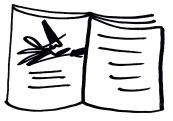 Morgen toets Fr C 5-8Inoefenen woordjes Fr en 2 x lezenMorgen toets M&MRInoefenen zinnen FR + 2 x lezenMorgen dictee 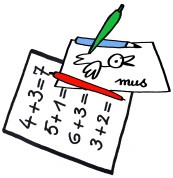 H-blaadje spellingM&MR b-oefn.V-blaadje spelling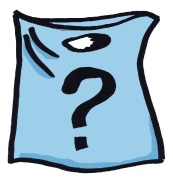 Boek magie meebrengen morgen.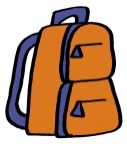 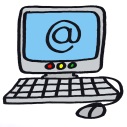 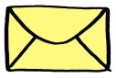 Volgende week woe turnen